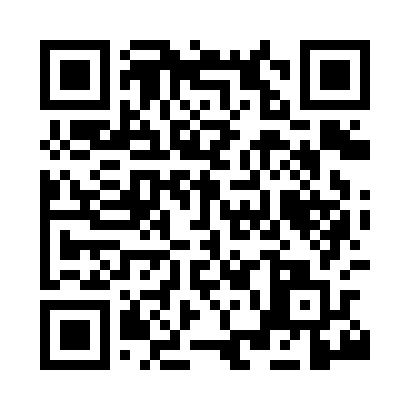 Prayer times for Caldicot Level, Bristol, UKWed 1 May 2024 - Fri 31 May 2024High Latitude Method: Angle Based RulePrayer Calculation Method: Islamic Society of North AmericaAsar Calculation Method: HanafiPrayer times provided by https://www.salahtimes.comDateDayFajrSunriseDhuhrAsrMaghribIsha1Wed3:445:411:086:158:3510:332Thu3:425:401:086:168:3710:353Fri3:395:381:086:178:3810:384Sat3:365:361:076:188:4010:415Sun3:335:341:076:198:4110:446Mon3:305:321:076:208:4310:467Tue3:275:311:076:218:4510:498Wed3:245:291:076:228:4610:529Thu3:215:271:076:238:4810:5510Fri3:185:261:076:248:4910:5811Sat3:165:241:076:258:5110:5912Sun3:155:221:076:268:5311:0013Mon3:145:211:076:278:5411:0114Tue3:135:191:076:288:5611:0115Wed3:135:181:076:288:5711:0216Thu3:125:161:076:298:5911:0317Fri3:115:151:076:309:0011:0418Sat3:105:131:076:319:0111:0419Sun3:105:121:076:329:0311:0520Mon3:095:111:076:339:0411:0621Tue3:095:101:076:349:0611:0722Wed3:085:081:076:349:0711:0723Thu3:075:071:076:359:0811:0824Fri3:075:061:086:369:1011:0925Sat3:065:051:086:379:1111:1026Sun3:065:041:086:379:1211:1027Mon3:055:031:086:389:1411:1128Tue3:055:021:086:399:1511:1229Wed3:055:011:086:409:1611:1230Thu3:045:001:086:409:1711:1331Fri3:044:591:086:419:1811:13